Приложение № 4 към чл.21, ал.3РЕПУБЛИКА БЪЛГАРИЯ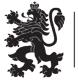 МИНИСТЕРСТВО НА ЗДРАВЕОПАЗВАНЕТО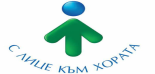 РЕГИОНАЛНА ЗДРАВНА ИНСПЕКЦИЯ – СОФИЙСКА ОБЛАСТ Гр. София, 1431, бул. Акад. Иван Гешов № 15	e-mail: rzi_so@rzi-sfo.bgТел. 02/807 87 00; факс: 02/807 87 10		www.rzi-sfo.bgУникален № РУ – АУ-2ПРОТОКОЛза предоставяне на достъп до обществена информация / за предоставяне на информация от обществения сектор за повторно използванеДнес, .....................202...г., в гр. София, бул. „Акад. Иван Гешов“ № 15 се състави настоящият протокол, на основание чл. 35, ал. 2 от Закона за достъп до обществена информация и чл. 21, ал.3 от Вътрешните правила на РЗИ – Софийска област за достъп до обществена информация, с който се удостоверява изпълнението на Решение № РДОИ-……/ ………..202…г. на Директора на РЗИ – Софийска област за предоставянето на достъп.РЗИ – Софийска област предостави достъп до обществена информация на ………………………………………………………………………………………………. – представител на ………………………………………………………………………………………………, поискана със заявление № 93-………./………………...202…г.Настоящият протокол се състави в два еднообразни екземпляра – по един за РЗИ – Софийска област и за заявителя.За РЗИ – Софийска област:					Предал :............................. 						Получател:...........................Име, фамилия: ………………………………Длъжност: ……………………………………Предоставените от Вас лични данни са защитени, съгласно Закона за защита на личните данни и нормативните актове, регламентиращи защитата на информация и се обработват само във връзка с осъществяването на установените със закон функции на РЗИ – Софийска област. 								РЗИ – СОФИЙСКА ОБЛАСТ